Želimo vam veliko radosti in užitkov na snegu,… Če je le mogoče ga izkoristite za igro s svojimi otroki.Predlagamo vam nekaj dejavnosti za zunaj in notri.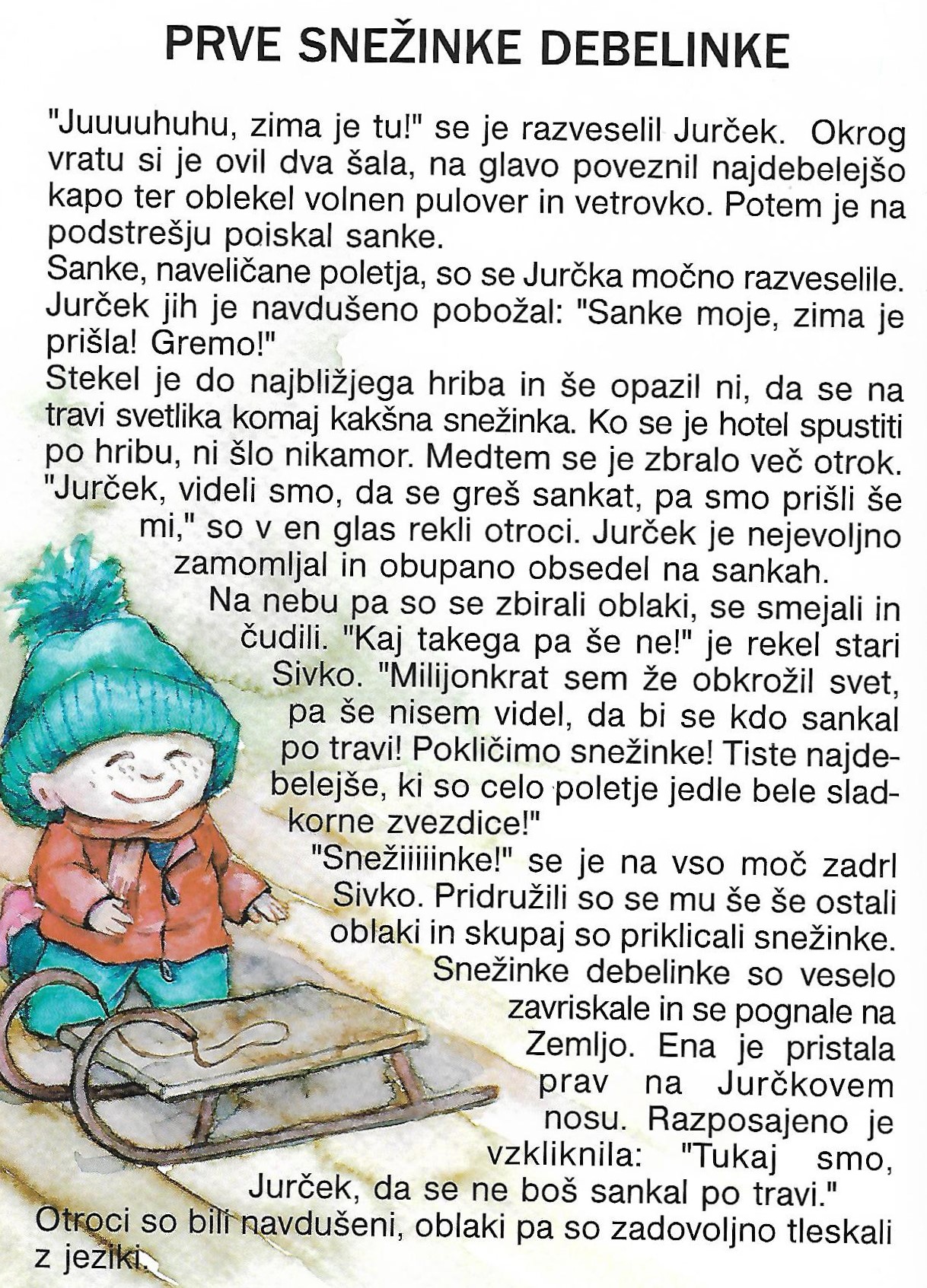 Letos se je vse postavilo na glavo, zakaj se nebi še snežak?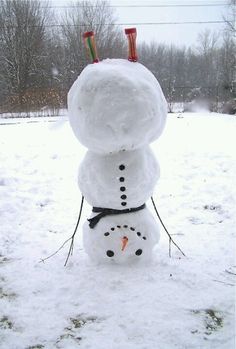                                                                                              Risanje po snegu s čopiči in barvami…lahko tudi zunaj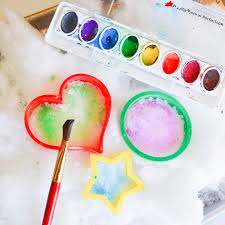 Oblikovanje snežaka iz slanega testa….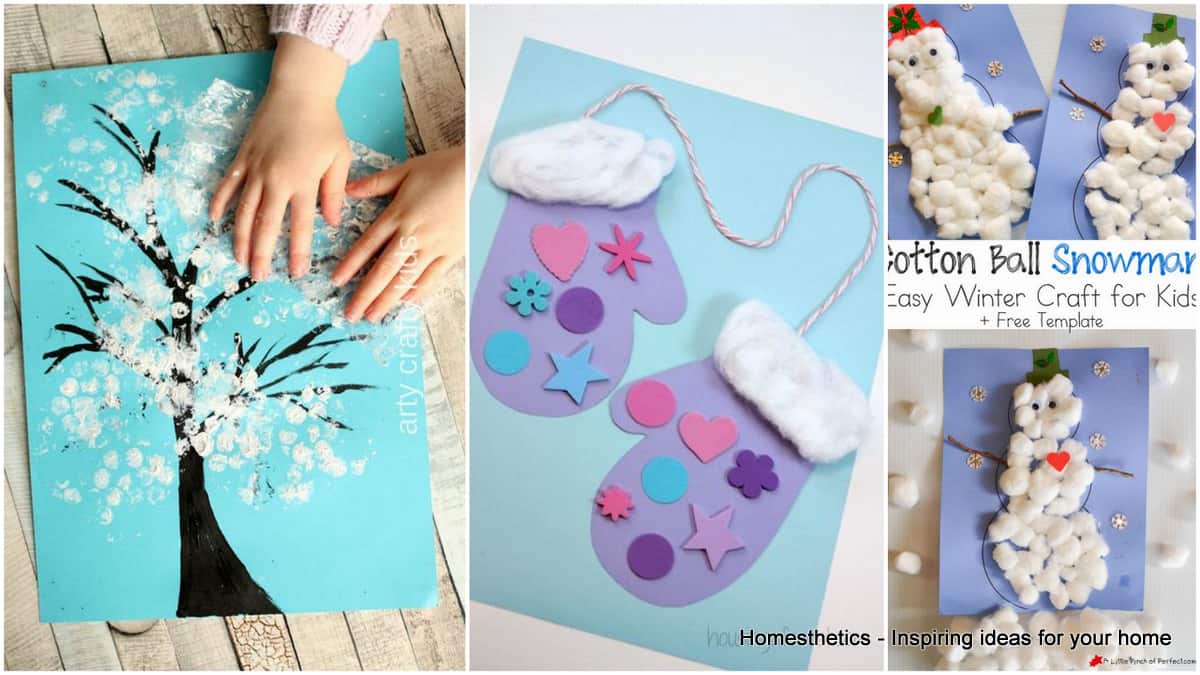 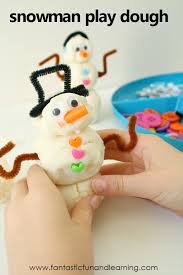 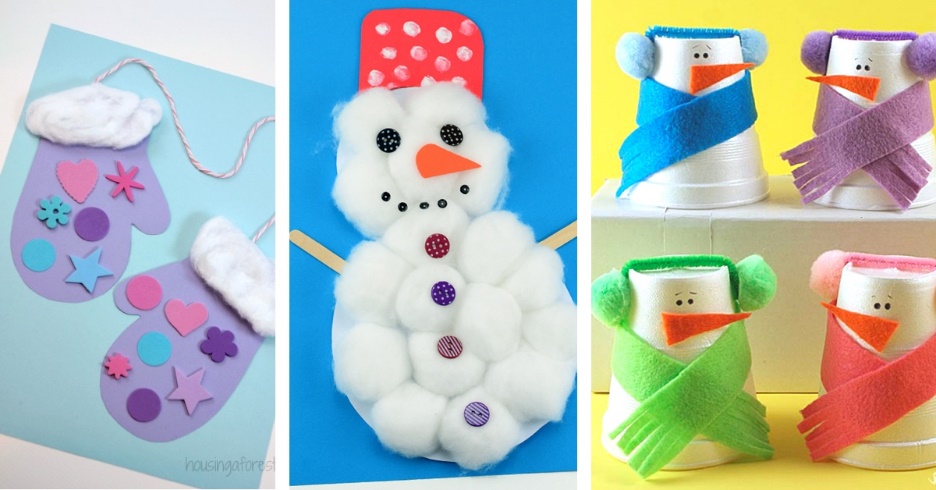 UGANKE: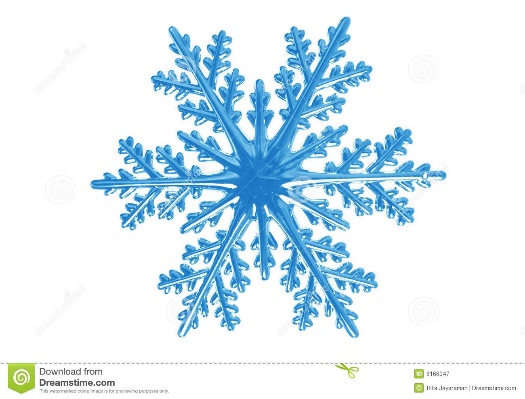 KOT DA NIKOLI NE BODO PRISTALE,BELE, BREZTEŽNE FRLIJO Z NEBA. A DRUGA OB DRUGI POBELIJO TLA.(snežinke)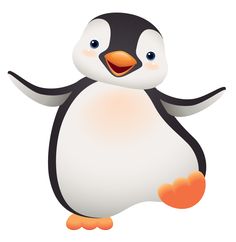 PTIČEK V ČRNO-BELI SRAJČKI,NA ANTARKTIKI DOMA,KAKOR RIBA V MORJU PLAVA, LETATI PA SPLOH NE ZNA.(pingvin) KOLESC RES NIMA TA VOZIČEK,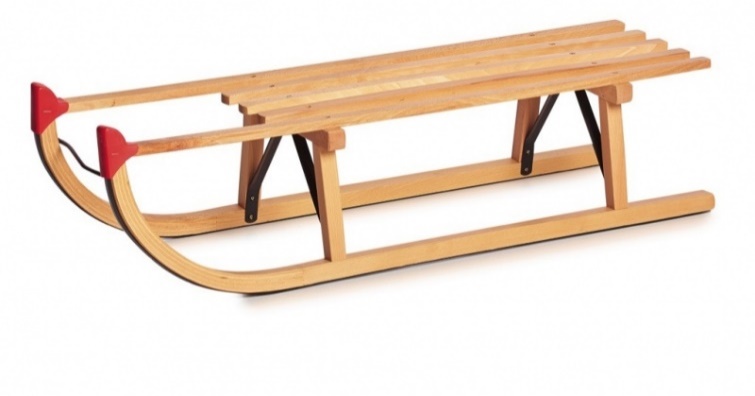 NE VLEČE KONJ GA NE VOLIČEK. SAMO NAVZDOL GRE, NIKDAR V BREG,NANJ SEDEŠ, KO ZAPADE SNEG.(sani)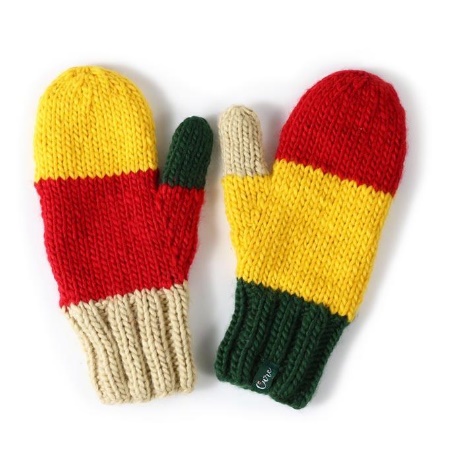 NA ROKE JIH NATAKNEM, KO ZUNAJ JE MRZLO,KER SO IZ MEHKE VOLNE,ME DOBRO GREJEJO.(rokavice)NA GLAVO JO POVEZNEM, 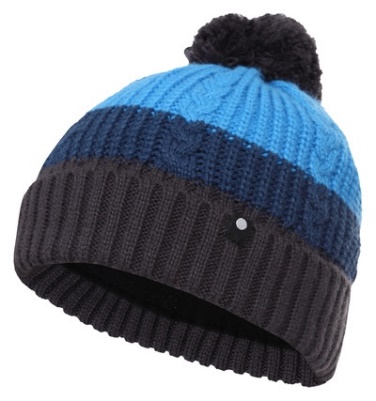 KO ME V UŠESA ZEBE, POLETI JE V OMARI, KER ZANJO NI POTREBE.(kapa)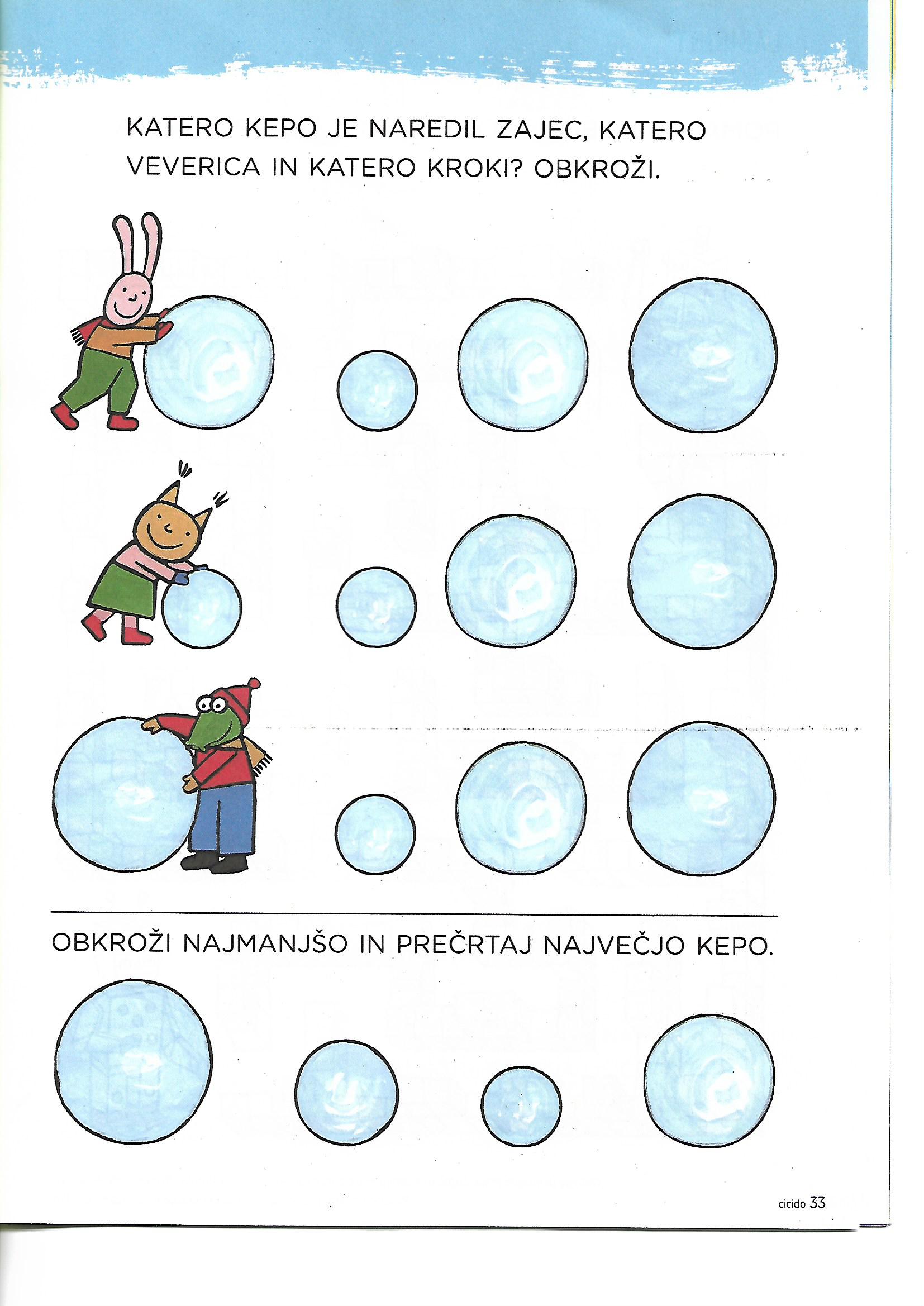 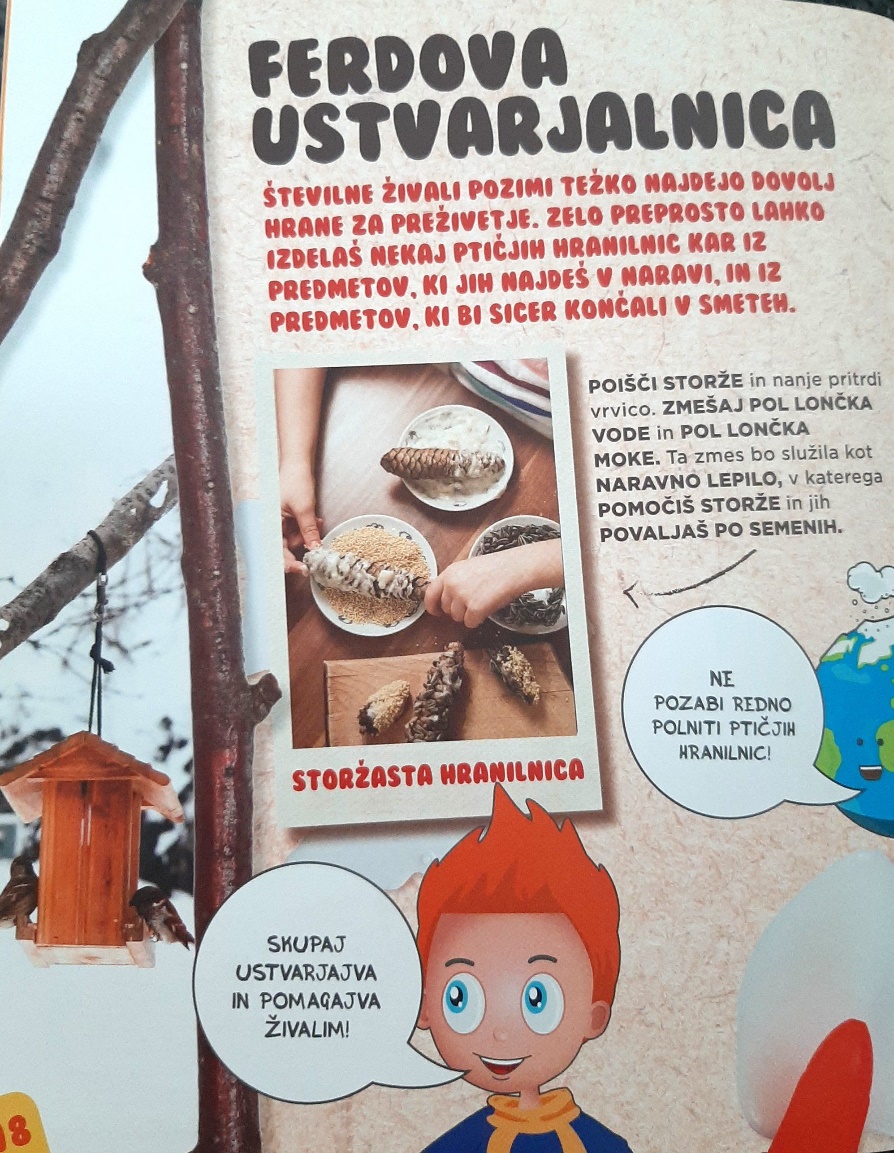 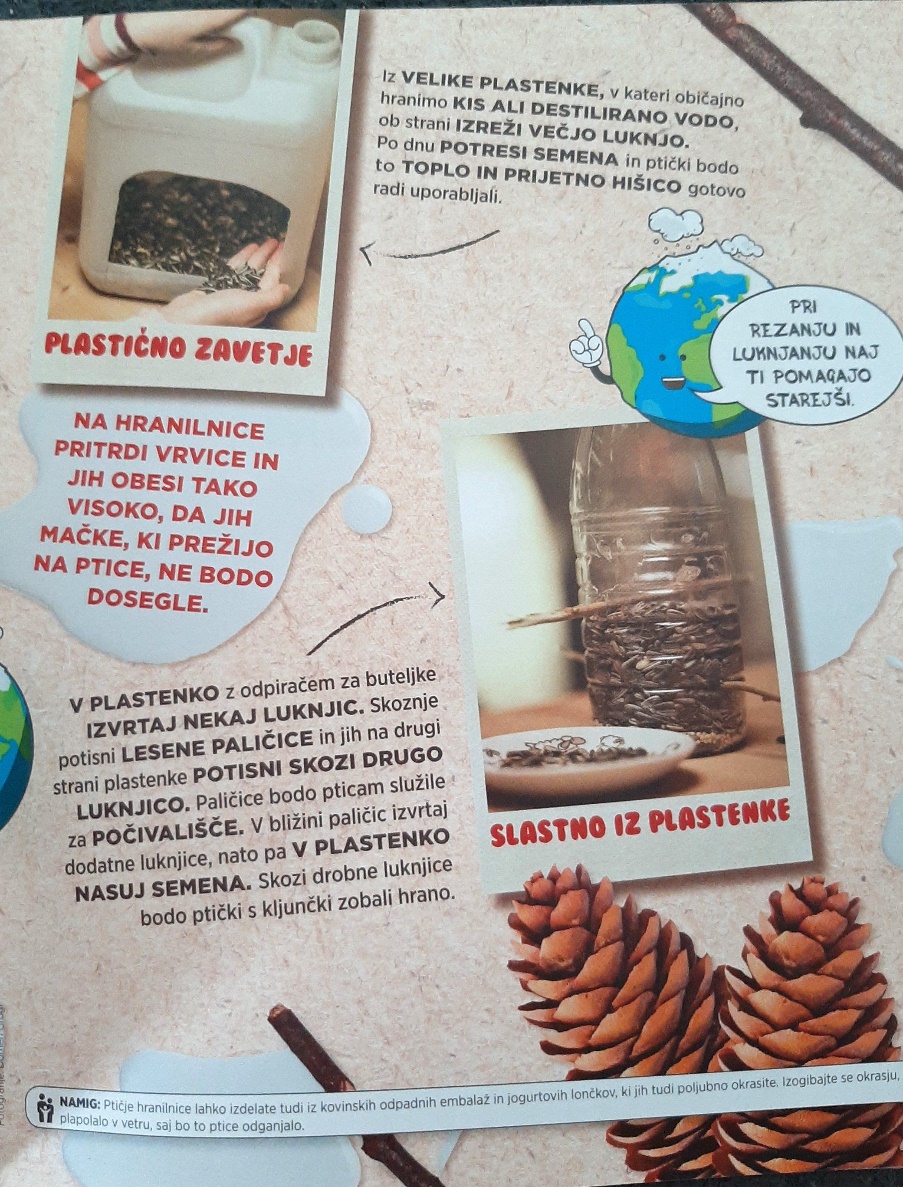 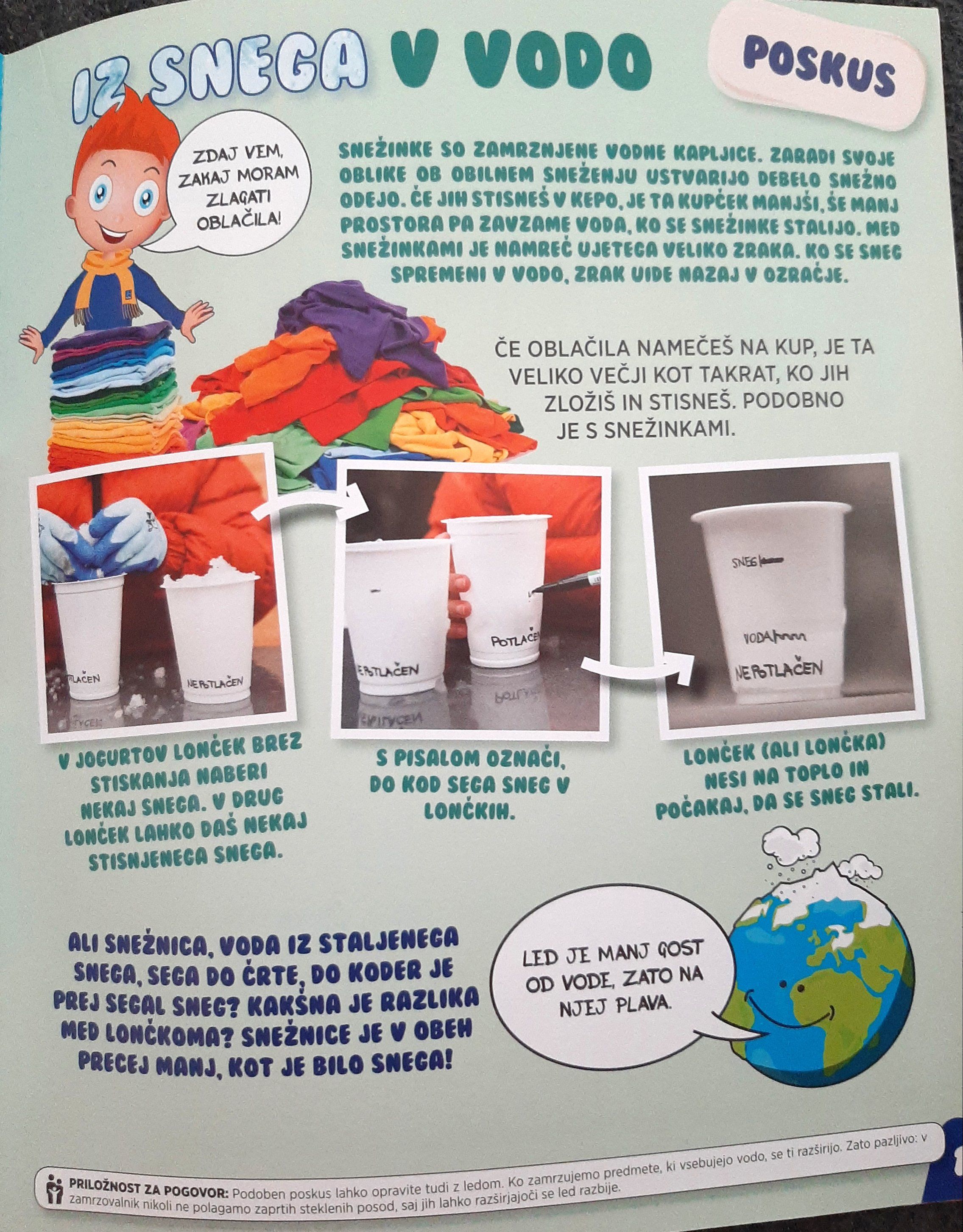 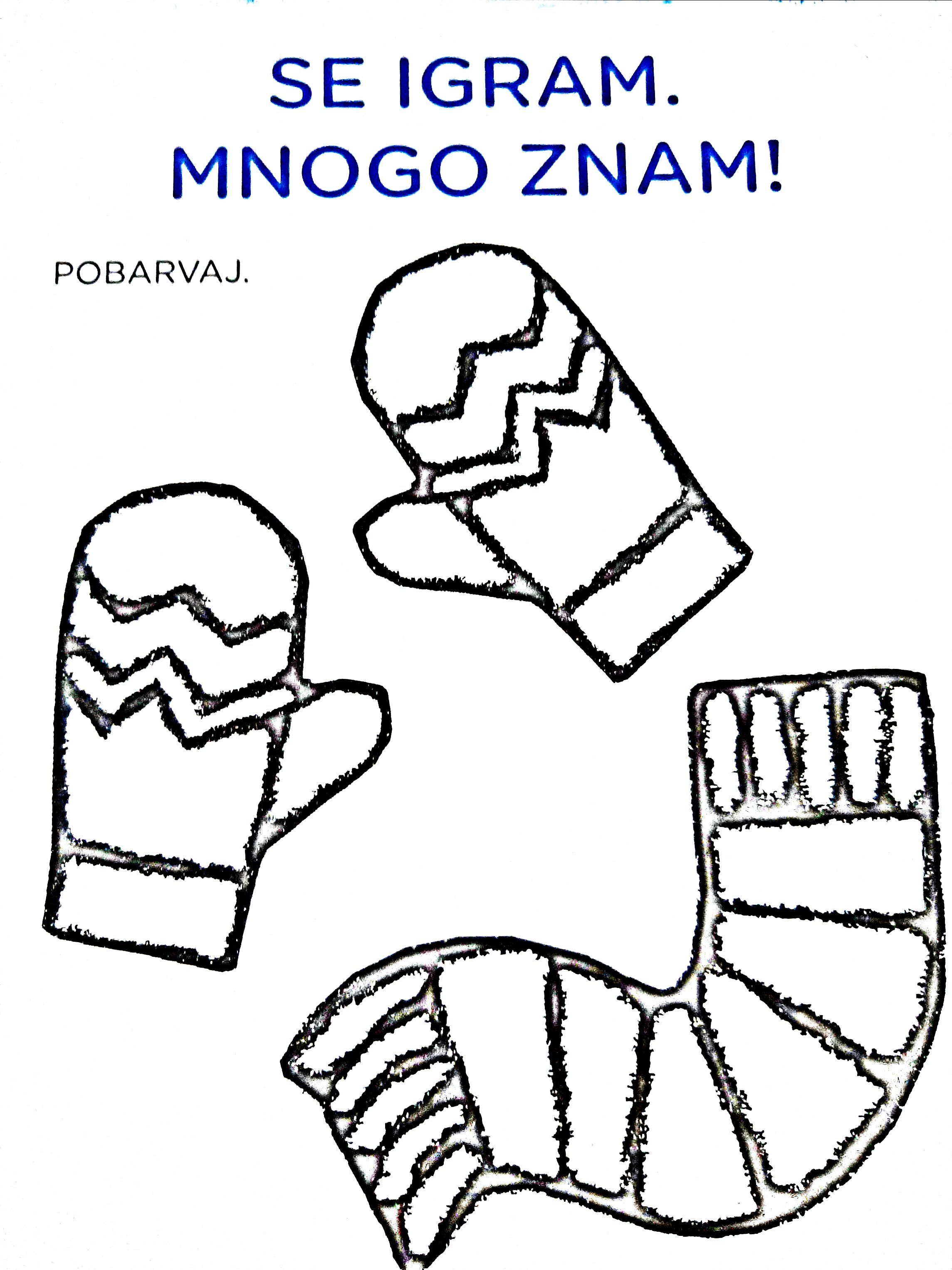 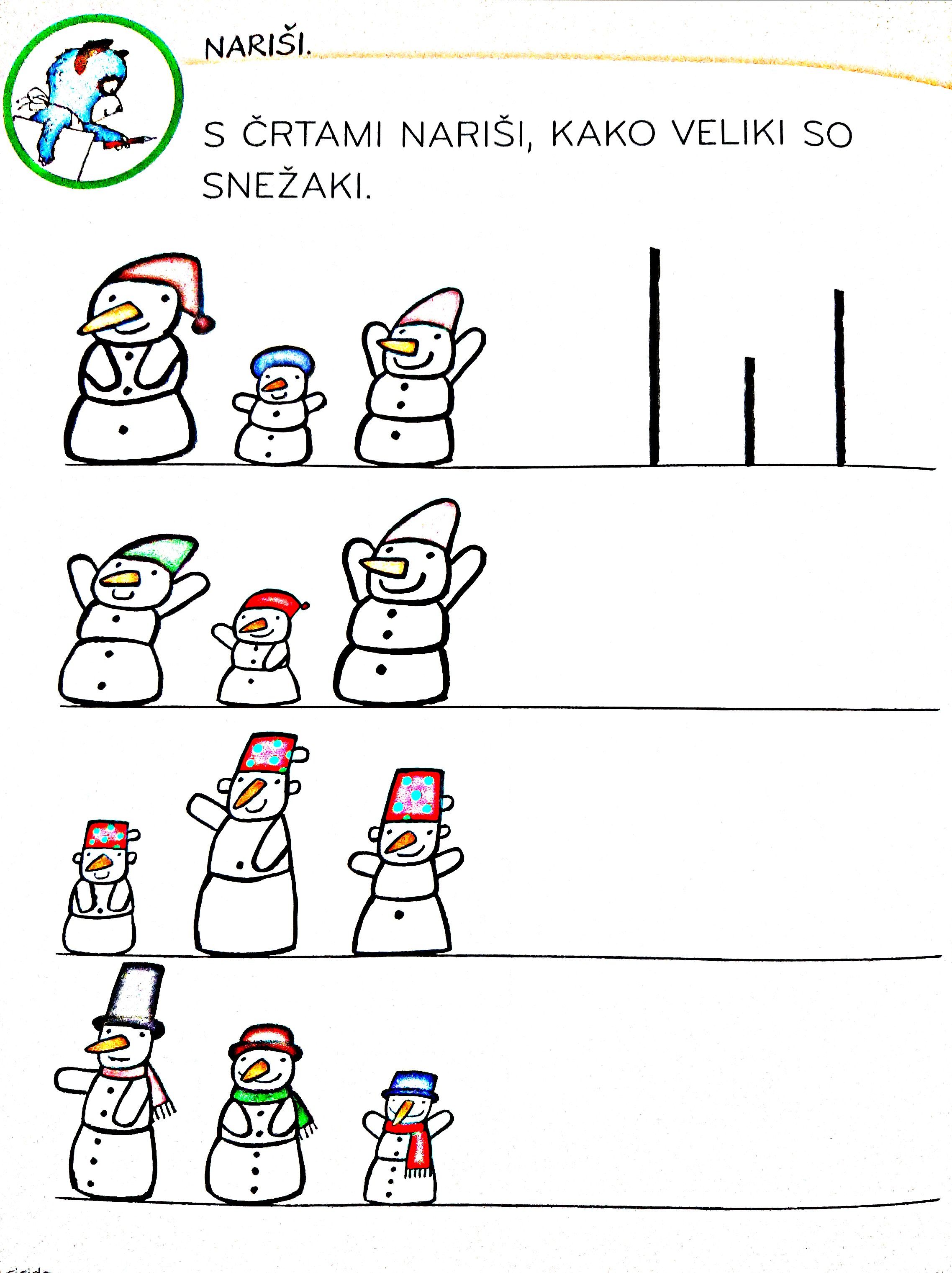 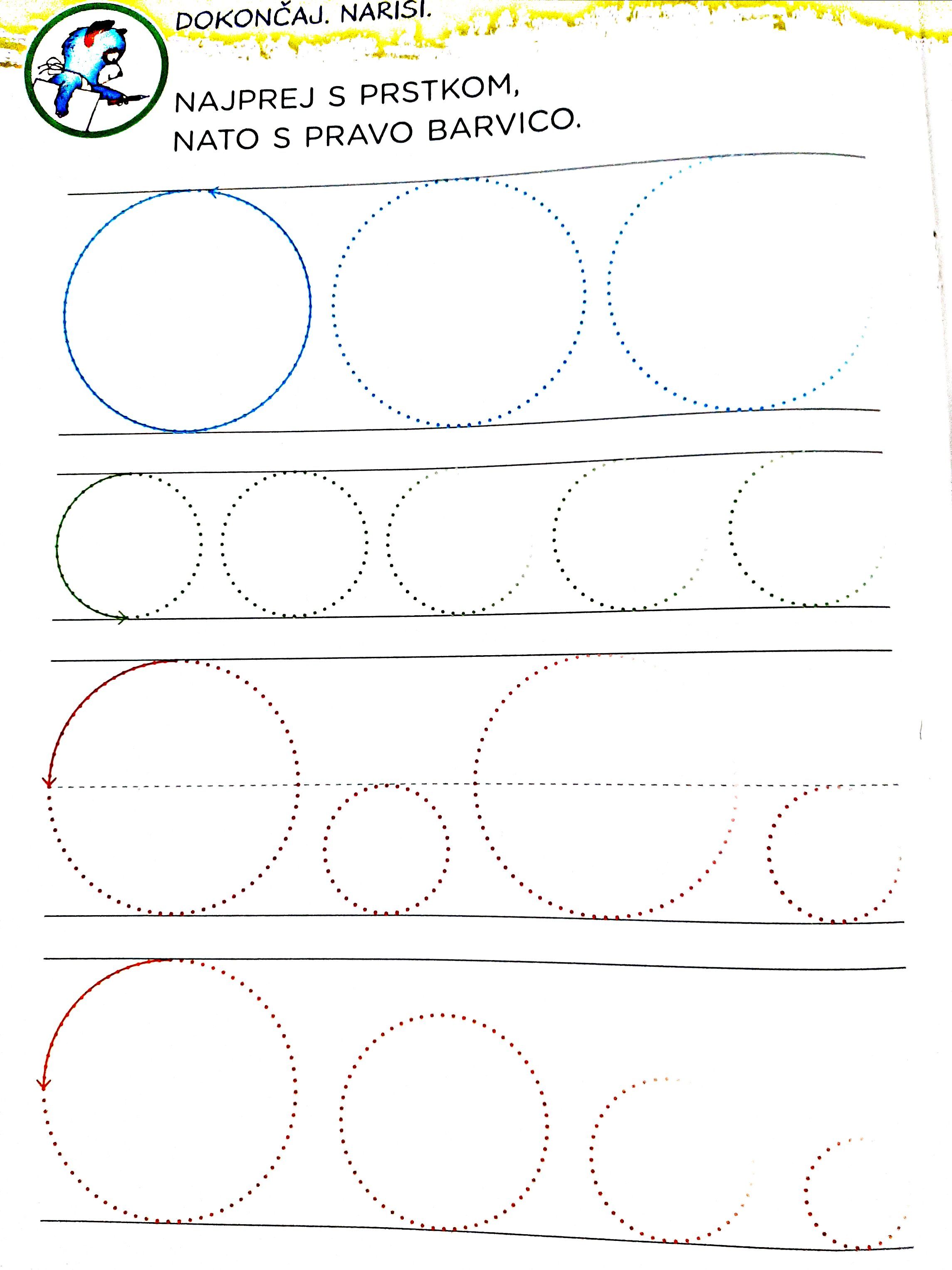 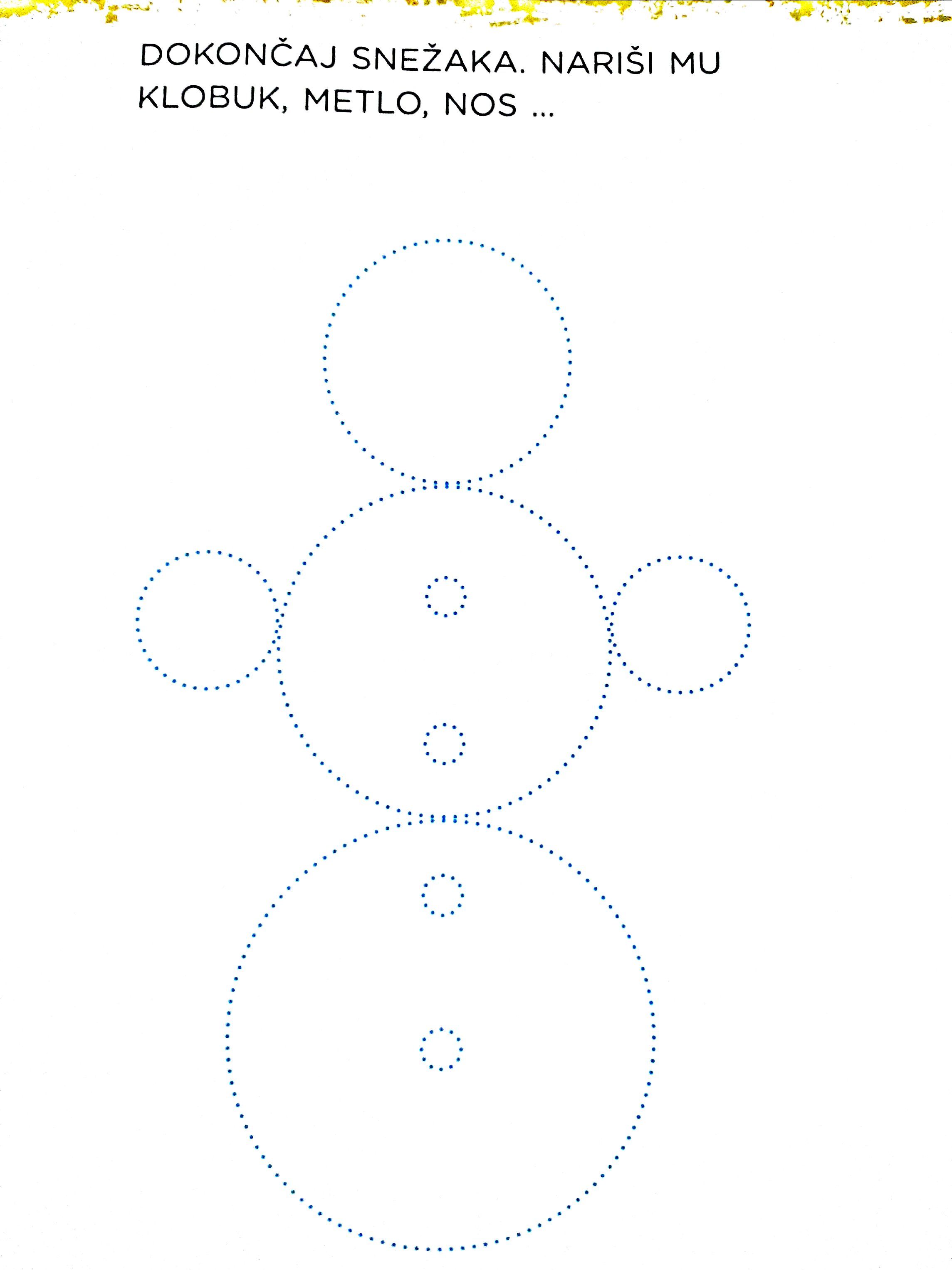 DOMAČI SNEŽNI PLASTELINRecept za snežni plastelin ali »snow dough« je zelo preprost. Potrebujete le 2 lončka koruznega škroba in 1 lonček balzama za lase.Ko zmes dobro zgnetemo dobimo čudovit plastelin, zelo mehak in svilnat na otip – barva pa je bela kot sneg! Ko je igra končana, plastelin zapremo v posodico za shranjevanje in ga tako lahko ponovno uporabimo.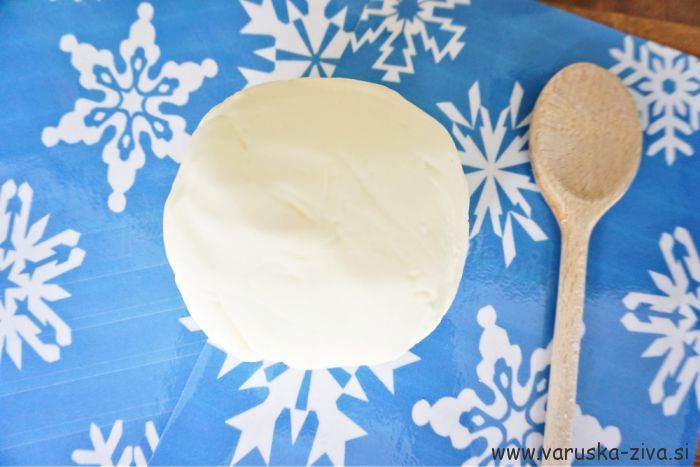 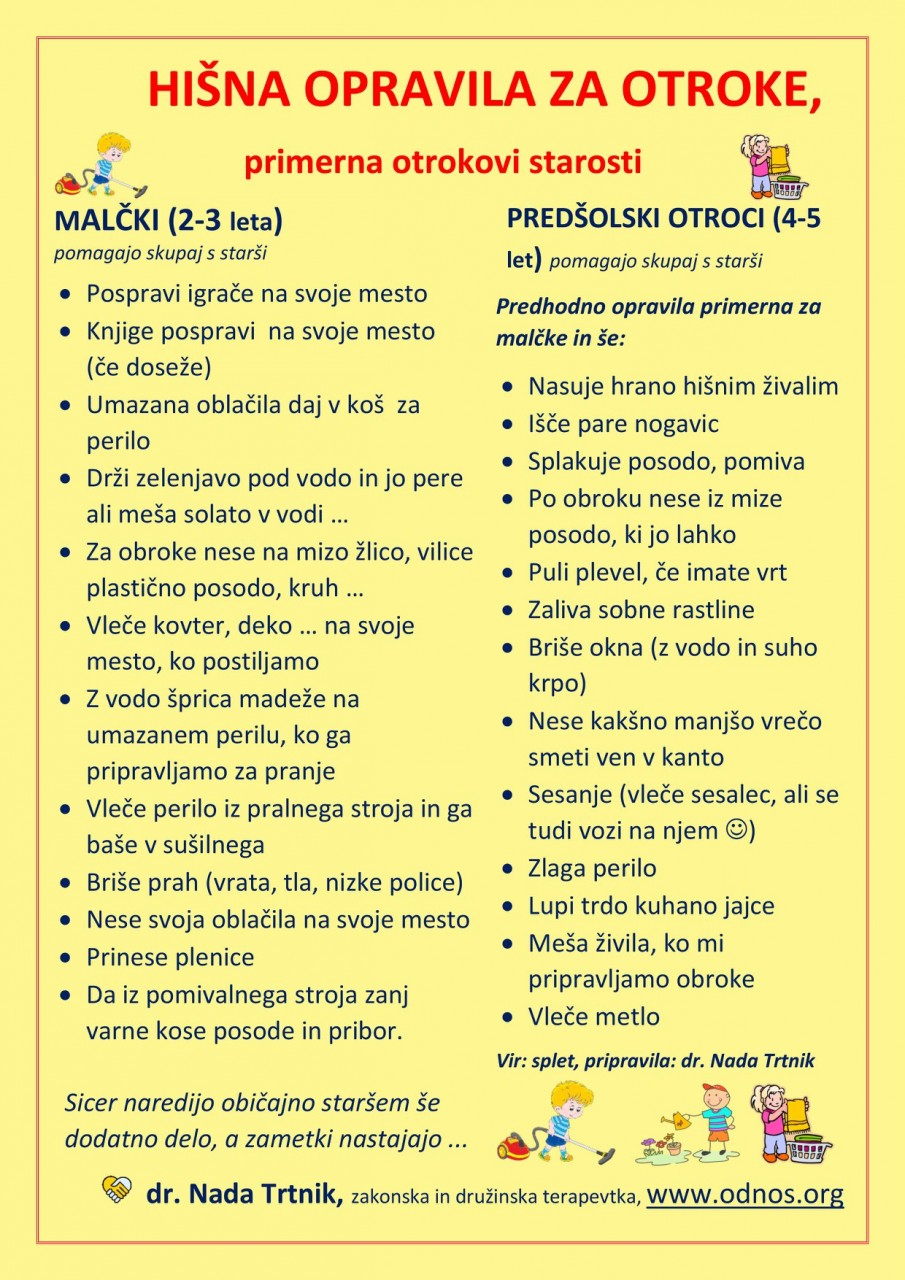 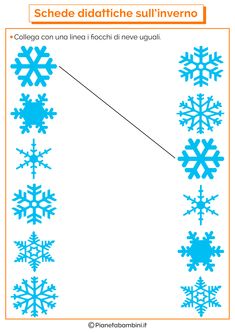 